Gehen Sie auf den Link bzw. QR-Code und folgen Sie der Anleitung.Beantworten Sie die folgenden Fragen:https://ecolearn.eu/bwp/03/index.html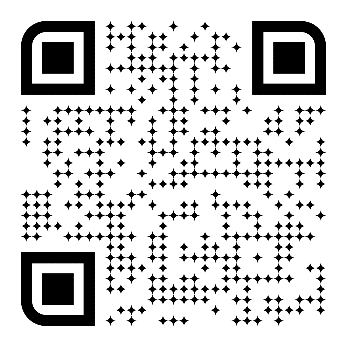 Drücken Sie auf     Start   =>    Haus   =>       Grundlagen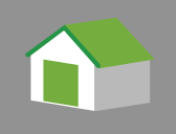 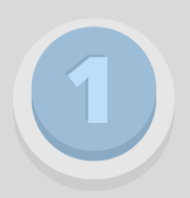 Starten Sie das Kapitel:Aufbau einer WärmepumpenheizungsanlageNennen Sie drei Quellen, wo die Wärme entnommen werden kann!Erläutern Sie „Splitgerät!Nennen Sie die Aufgaben der Wärmenutzungsanlage!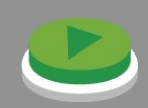 BeispielSchreiben Sie die Wärmequelle dieses Beispieles auf!Geben Sie die Heizungsart der Wärmeübergabe  an!     Gehen Sie in den Heizungsraum!    Funktionsweise einer WärmepumpeIn welchem Haushaltsgerät ist die Wärmepumpe schon seit vielen Jahren verbaut?(Klicken Sie auf die blauen Quader)Im Wärmepumpensystem befindet sich ein Kältemittel. Schreiben Sie einen Satz zu dem Begriff „Kältemittel“.Beschreiben Sie den Kältemittelkreislauf! ……..Beschreiben Sie die Aufgaben der vier Bauteile einer Wärmepumpe!  Starten Sie das Quiz!Der Kunde fragt, wie eine Wärmepumpe funktioniert. Beschreiben Sie in eigenen Worten die Funktionsweise einer Wärmepumpe!Sehr schön! Hier kommt die Belohnung!                                                                                  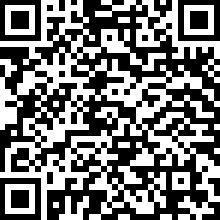 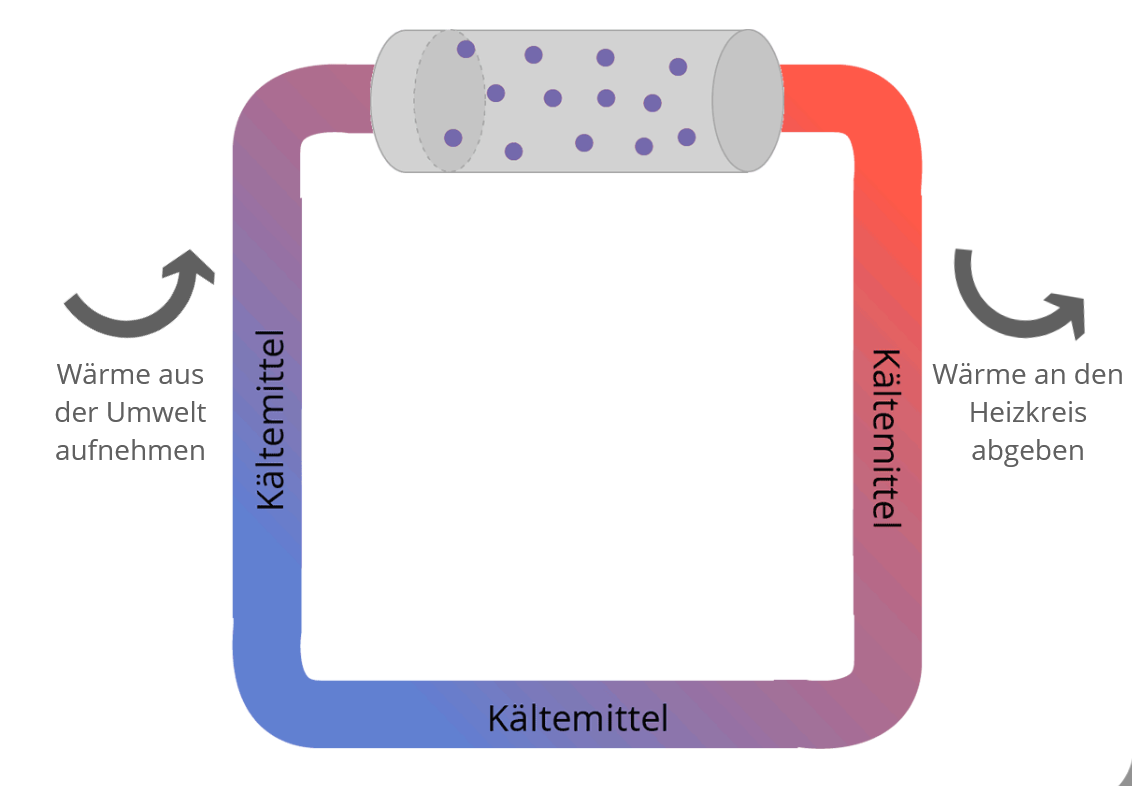 BauteilBezeichnungAufgabe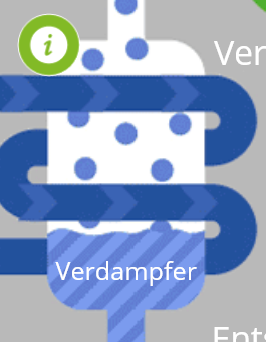 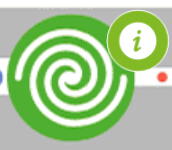 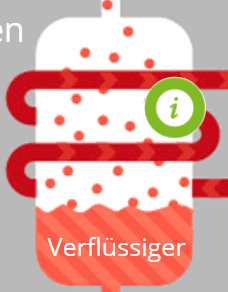 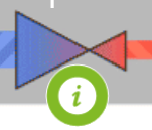 